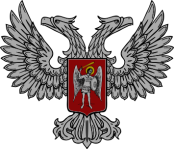 АДМИНИСТРАЦИЯ ГОРОДА ГОРЛОВКА РАСПОРЯЖЕНИЕглавы администрации16  июня  2017 г.					                      №  455-рг. ГорловкаО внесении изменений враспоряжение главы администрации от 19  апреля  2016 г. № 285-рВ связи с кадровыми изменениями, произошедшими в структурных подразделениях администрации города Горловка, руководствуясь пунктом 4.1 Положения об администрации города Горловка1. Внести изменения в перечень лиц, уполномоченных составлять протоколы о совершении  административных правонарушений, утвержденных распоряжением главы администрации от 19 апреля 2016 г.  № 285-р  «Об утверждении перечня должностных лиц, уполномоченных составлять протоколы о совершении административных правонарушений» (с изменениями от 26 августа 2016 г.  № 667-р, от 05 декабря 2016 г. № 1014-р), а именно изложить пункт 4 перечня лиц, уполномоченных составлять протоколы о совершении административных правонарушений в новой редакции:2. Считать утратившим силу распоряжение главы администрации от 05 декабря2016 года № 1014-р «О внесении изменений в распоряжение главы администрации г. Горловка от 19 апреля 2016 г.  № 285-р «Об утверждении перечня должностных лиц, уполномоченных составлять протоколы о совершении административных правонарушений».И.о. главы администрации						И.С. ПРИХОДЬКО№п/пОрган, организацияДолжностные лицаСтатьи кодекса об административных правонарушениях4.Отдел агропромышленной политики потребительского рынка и предпринимательства управления экономического развития Начальник отдела, заместитель начальника отдела, главный специалист отдела155, 1552, 156 ч.2